ESERCIZI DI IDRAULICA
CALCOLARE LA MASSIMA ALTEZZA DELL’ACQUA CON UNA P1 ACQUEDOTTO DI 3 BAR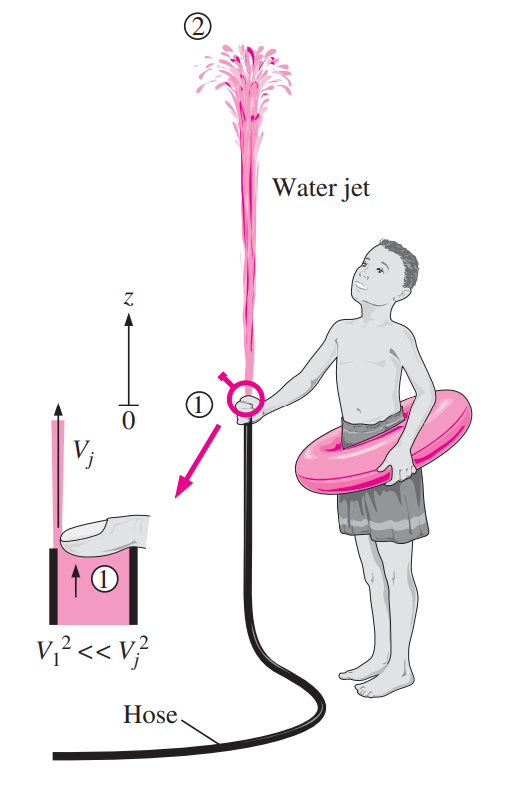 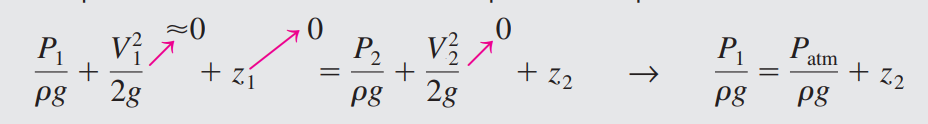 CALCOLARE LA VELOCITA’ IN USCITA AL TUBO

Ipotizzare che la velocità di abbassamento nel serbatoio sia trascurabile.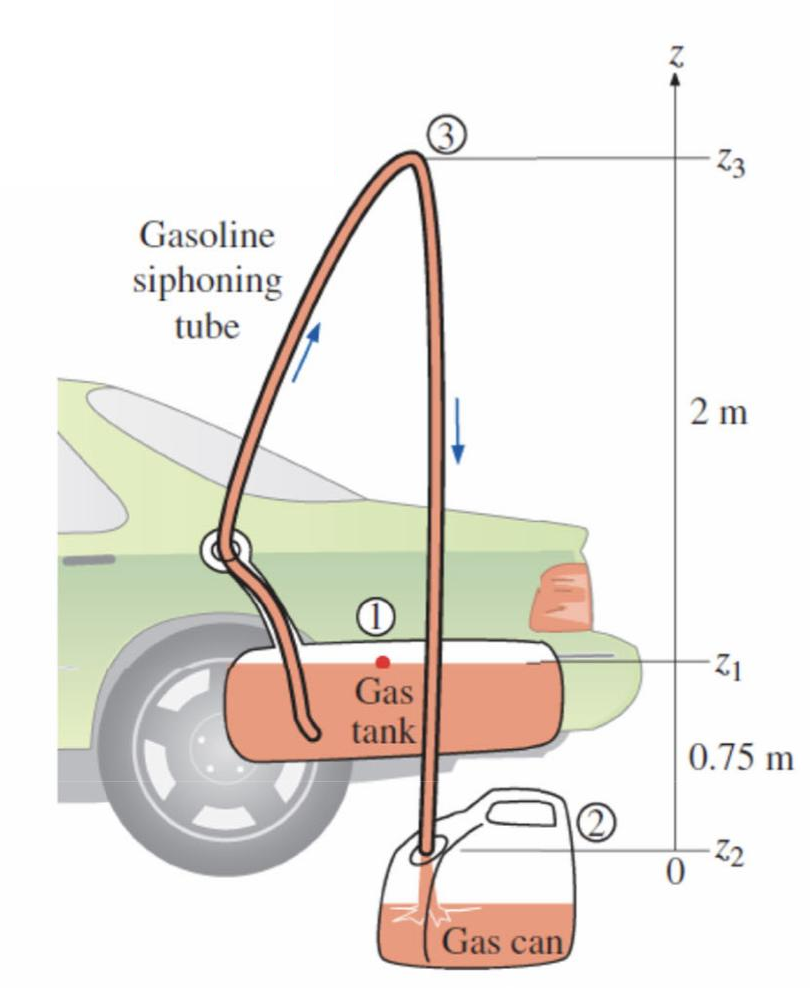 Valutare la pressione in 3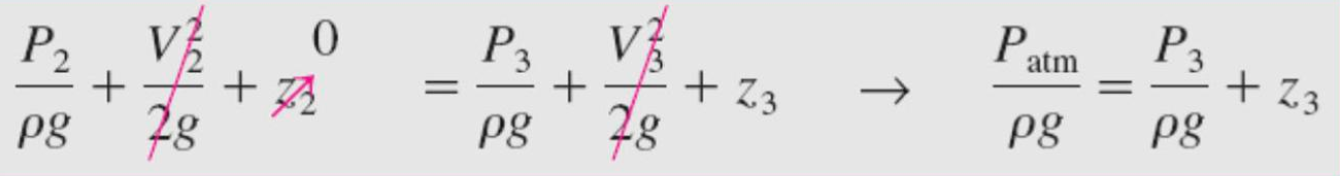 CALCOLARE IN QUANTO TEMPO SI RIEMPIE IL BICCHIERE DA 0,4 LITRI
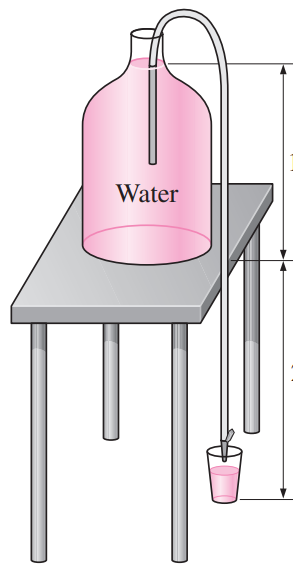 MACCHINE A FLUIDOTURBINA 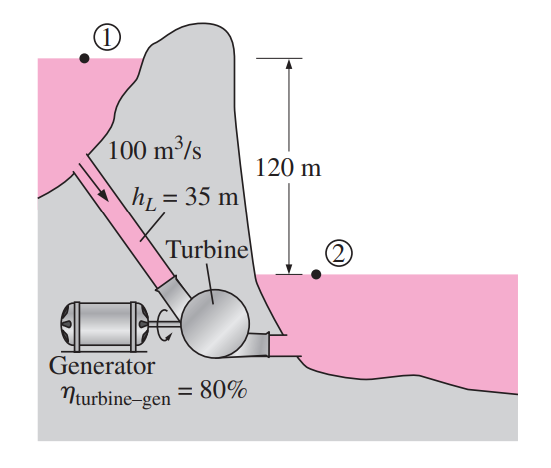 Calcolare la potenza elettrica fornita dalla turbina sapendo che le perdite di carico per attrito valgono 35m.POMPA 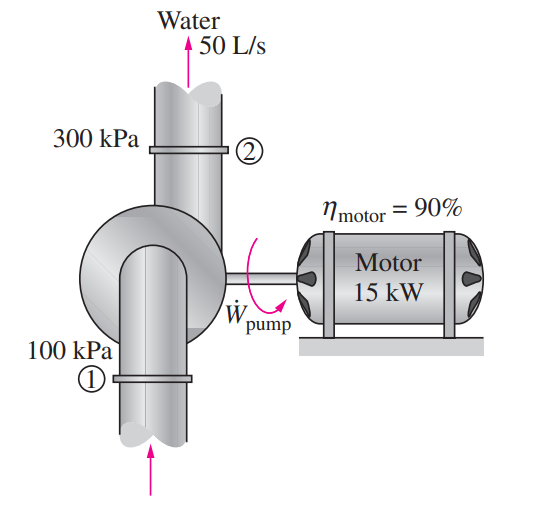 Calcolare la potenza elettrica assorbita dalla pompa con diametro in ingresso uguale a quello in uscita e un dislivello di 1m.MISURA DELLA VELOCITA’ CON TUBO DI PITOT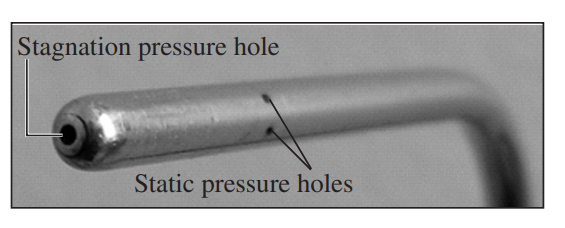 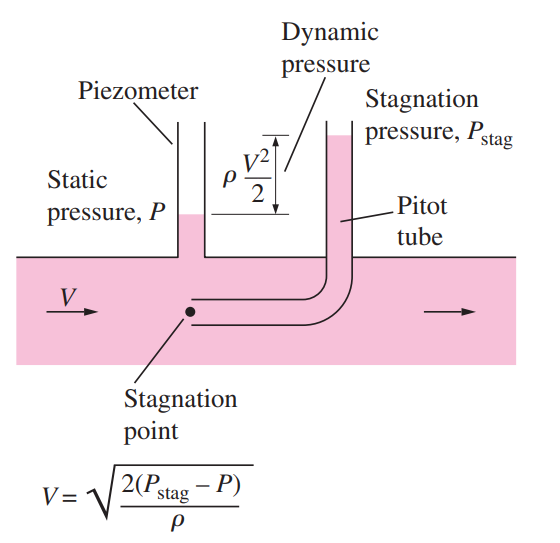 CALCOLARE LA VELOCITA’ NEL TUBO ASSEGNATO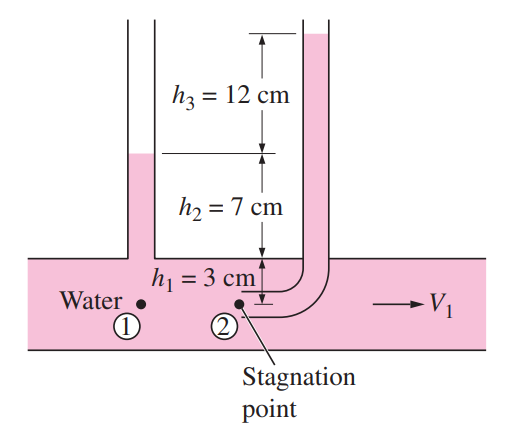 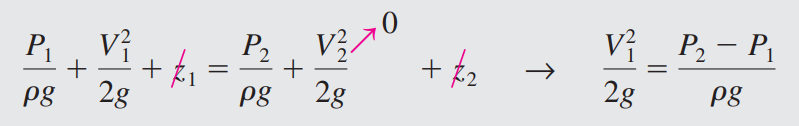 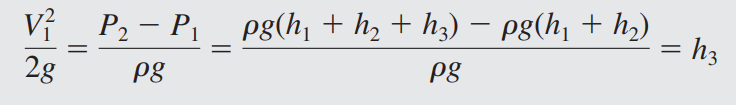 PERDITE DI CARICO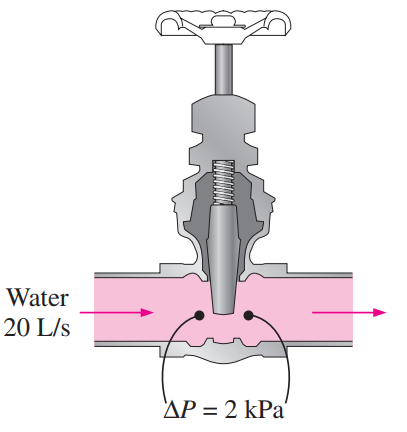 